Муниципальное образовательное учреждение«Киришская средняя общеобразовательная школа №6»Творческий проектМоя профессиональная карьера:профессия-«Хореограф»Выполнила: учащаяся 9Б классаЗайцева Анастасия СергеевнаРуководитель проекта:Смирнова Галина Валентиновна, учитель математики и физикиг. Кириши2018 г.ОглавлениеВводная часть………………………………………………..………..3стр.Профессия хореограф…………………………………………............7стр.История………………………………………………………….....8 стр.Особенности профессии……...………………………………......9 стр.Обязанности хореографа………….………………………….…..9стр.Виды и сфера деятельности……………………………………...10стр.Требования к профессии…………………………………………11стр.Преимущества данной профессии......................................................14 стр.Плюсы………………………………………………………….......14стр. Минусы …………………………………………………………...14стр.Обучение и работа................................................................................15 стр.Место работы………….………………………………………….15 стр.Где обучают профессии………………………………………….15 стр.Как я подошла к выбору профессии………………………………...15 стр.Заключение…………………………………………………………...19 стр.Список литературы……………………………………………..……21 стр.Вводная частьЯ танцую, потому что я счастлив. Я танцую, потому что я свободен.Тоша М. Браун В настоящее время я - ученица 9 класса, как любой подросток я стою перед выбором своей будущей профессии. Выбор профессии – это одна из ступенек к лестнице стабильности и уверенности в завтрашнем дне. Сегодня насчитывается более 7000 профессий, поэтому выбор очень нелёгкий.Среди одноклассников я провела опрос: «Как ты считаешь, какие профессии нужны в наше время обществу, стране?» и «Какая профессия тебя привлекает?».В результате анкетирования я получила следующие результаты:В результате 5 человек не знают какую профессию выбрать и какие профессии нужны обществу.Среди множества профессий я выбрала профессию хореографа, так как много лет занимаюсь хореографией. Мне очень нравятся эти занятия. И я бы хотела, чтобы в будущем это увлечение переросло в мою профессию. Я считаю, что этот проект позволит мне изучить особенности данной профессии увериться, что мой выбор правильный.По результатам анкетирования, профессию Хореографа выбрали в нашем классе 3 человека, т.е.10%, причем 13% одноклассников считают, что профессия Хореографа необходима обществу.   Цель: выявление личностных качеств и особенностей профессии хореографа.   Задачи: Собрать информацию о своих умениях и способностях.Проанализировать и дать адекватную оценку готовности к получению этой профессии.Собрать информацию о своей будущей профессии, составить профессиограмму и психограмму, провести анализ.Осуществить анализ выполненной работы и презентовать ее.Возможные последствия неправильного выбора профессии:Смена профессии, неудовлетворенность работой.Типичные ошибки при выборе профессии.Выбирающий видит лишь конечный результат длинного профессионального пути, но не сам путь.Предрассудки в отношении той или иной профессии.Выбор профессии за компанию.Перенос отношений к определенному человеку, представляющему ту или иную профессию, на саму профессию.Увлечение только внешней стороной профессии.Любимый предмет – любимая профессия.Отсутствие представления о характере труда в сфере материального производства.Неумение разбираться в своих личных качествах.Незнание своих физических способностей.Неумение ориентироваться в огромном поле профессий. Незнание с чего начать выбор.Основные правила выбора профессии:Узнать, какие профессии и специальности нужны там, где вы проживаете.Хорошо продумать, чем бы вы хотели заниматься, что вас особенно привлекает.Подробно изучить эту профессию, оценить возможность ее приобретения.Сравнить полученные знания о профессии, со своими данными; посоветоваться с родителями, учителями.Выбрать для себя будущую профессию, быть настойчивым в стремлении овладеть ею в совершенстве.Моя цель жизни:Моя главная цель на данный период жизни – получить хорошее образование и перспективу развития в работе.2. Профессия хореограф.Хореограф — специалист в области хореографии, постановщик танцев (в том числе и танцевальных композиций фигуристов и мастеров художественной гимнастики) и балетных спектаклей; балетмейстер. Приступая к постановке танца, хореограф идет прежде всего от музыки, которая представляет будущие образы, диктует эмоциональный настрой сценического действия. На основе музыки и литературной первоосновы сочиняет хореографический текст и, как правило, является режиссером произведения. Кроме сочинения новой хореографии, хореограф возобновляет или реставрирует ранее существовавшие постановки, опираясь на хореографическое наследие, сохраняя художественный стиль произведения, созданного много лет назад. Некоторые хореографы используют свои навыки для переделки уже существующих танцев, другие при помощи техник наподобие контактной импровизации создают совершенно новые работы.Неважно, кто исполняет определенное танцевальное произведение, движения в танце должны исполняться слаженно. Хореографы работают с танцорами, чтобы отшлифовать танец, придать ему логическую завершенность. На разных стадиях подготовительной работы хореограф вступает в активное сотрудничество с композитором, дирижером, художником и непосредственно с танцовщиками – исполнителями.2.1 ИсторияТанец относится к проявлениям творчества народа. Он может иметь отличия по движениям, темпоритму, костюмам. В былые времена танцы различались также по сословиям. Простой народ после напряженного трудового дня отдыхал, танцуя плясовые с хороводами. Представители знатных сословий, чтобы скрасить свой досуг, приглашали танцоров. История профессии хореографа гласит, что она появилась в двенадцатом веке. В этот временной отрезок модными стали придворные танцы, в которых принимало участие большое количество пар танцующих. На общественное мнение могло повлиять то обстоятельство, насколько красиво и слаженно кружатся в танце его исполнители. Главной задачей хореографов того времени было обучение представителей знати основным танцевальным движениям, а также манерам во время танца. 2.2 Особенности профессииХореограф должен не только хорошо танцевать. Для него важно иметь организаторские черты, креативность, чтобы придумать концепцию танца, образ, скоординировать действия танцоров. Не менее важны наличие оригинальности, умение общаться, коммуникабельность, ведь работать придется не только с танцорами, но и с костюмерами, продюсерами, осветителями, звукооформителями и другими людьми.Хореограф работает в профессиональных и самодеятельных коллективах. Многочисленные самодеятельные хореографические коллективы, как и профессиональные, работают в разных жанрах. Это кружки, ансамбли народного и эстрадного танца, балетные студии, театры балета.Основная цель деятельности хореографа – обучение танцам, постановка и создание танцев с участием танцевальных коллективов.Основные предметы труда - человек (обучение и культурное воспитание) и художественный образ (создание хореографических произведений).
В своей работе хореограф использует исключительно невещественные (функциональные) средства – творческое, образное мышление, память (сенсомоторная, образная), способности к концентрации и распределению внимания, развитое воображение; тело как цельное орудие труда (высокая гибкость и координация движений всего тела), образная, выразительная речь; а также органы чувств – зрение, слух (музыкальный), осязание.Основной задачей хореографа является создание наполненной красотой и уникальностью танцевальной композиции.Хореограф осуществляет деятельность в соответствии с действующими:Должностными обязанностями; основными правилами, нормами, техниками хореографического искусства; нормами профессиональной этики.Хореограф работает в комфортных условиях - в помещении (театр, студия, танцевальный зал), а также на открытом воздухе.Условия труда:Работа в вечернее время.Работа в праздничные и выходные дни.2.3 Обязанности хореографаВ обязанности хореографа входят:проведение занятий по обучению основам хореографии, отработка техники исполнения; постановка танцев (воспроизведение и\или создание новых, не существовавших ранее вариантов), а именно – создание художественного целостного образа танца, разработка танцевальных движений, подбор музыки, костюмов, грима, декораций; обеспечение выступлений танцевального коллектива в концертных и праздничных программах.Представитель данной профессии распределяет между танцорами конкретные образы, предназначенные для воплощения в танце, принимая во внимание способности и характер каждого участника танцевального коллектива. Он осуществляет подбор музыкального сопровождения и костюмов. Также хореограф отвечает за технику исполнения движений танца. Он должен обладать умением создавать танец на основе не только своих замыслов, но и опираясь на передовой опыт своих коллег. Профессия хореографа объединяет в одном лице: танцоров, профессионально владеющих искусством танца, гуру всех видов искусства, а также признанных интеллектуалов.2.4 Виды и сфера деятельности	Выделяют основные виды работы хореографов: подготовка сценария танца, участие в его обсуждении перед утверждением;проведение кастинга танцоров;подбор музыки, костюмов, декораций;координирование своей работы с людьми, принимающими непосредственное участие в процессе претворения сценария танца в жизнь;участие в смотре танцоров, группами и по одному;посещение репетиций, выступлений танцевальных коллективов перед зрителями. Сфера деятельности представителей данной профессии довольно обширна. Они могут быть востребованы в танцевальных компаниях, мюзиклах, опере и балете, на телевидении, на съемках фильмов и телевизионных шоу, на судах, перевозящих туристов, и даже на подиумах. Профессия хореографа имеет определенную специфику. Во всех жанрах, независимо от количества танцоров, каждым отдельным коллективом руководит один хореограф. При такой конкуренции, чтобы достичь успеха и известности, специалистам в области хореографии необходимо обладать креативным и оригинальным подходом к воплощению своих идей.2.5 Требования к профессии.Работа имеет мало определенный характер, отличается большим количеством ситуаций новизны и требует от специалиста постоянной психической активности в поиске вариантов реализации процесса труда, принятии ответственного, часто неординарного, решения. Функционально хореограф является организатором активности других людей (танцоры). Контакты у хореографа интенсивные, как долговременные, так и кратковременные, с группой лиц (творческий коллектив), с отдельными людьми.  Ответственность у хореографа повышенная моральная – за обучение и воспитание участников коллектива и за создание художественного образа танцевального произведения (моральный аспект). 
Психофизиологическую напряженность в работу хореографа могут вносить следующие факторы:высокие физические и эмоциональные нагрузки; повышенная моральная ответственность; необходимость постоянно ставить перед собой и коллективом и решать новые задачи, требующие принятия нестандартных, оригинальных решений; необходимость работать с навязанными, вынужденными темпом и ритмом труда (репетиции, просмотры); наличие фона постоянной «связанности с работой»; ненормированный график, в т.ч. работа в ночные смены – праздники, выходные дни.Кроме этого, профессия хореографа относится к профессиям «высокого риска» по критерию возможности трудоустройства и профессиональной востребованности на протяжении всей трудовой жизни.Требования профессии к индивидуальным способностям и особенностям специалиста:нервно-психическая устойчивость; хорошая физическая подготовка; музыкальные способности; эмоциональная подвижность; творческое, образное мышление; развитое воображение; сенсомоторная (двигательная), образная память; внешние данные (рост, объемы). Требования профессии к личностным способностям и качествам специалиста.стрессоустойчивость; умение управлять собой, личная организованность; коммуникативные и организаторские способности; воля; терпение; необходимость поддерживать себя в хорошей физической форме.Медицинские противопоказания.
Работа хореографа не рекомендуется людям с заболеваниями:опорно-двигательного аппарата; нервно-психическими; сердечно-сосудистыми; хроническими инфекционными; верхних дыхательных путей; слухового и зрительного анализаторов; речеголосового аппарата.Психограммапрофессии  - хореограф.Внимание, стремление понять позицию другихДружелюбие, общительностьСпособность стать лидеромВежливость, обходительностьРуководство здравым смыслом, следование предписаниямЖизнерадостностьТерпеливость, упорствоБольшое чувство ответственностиСпособность выполнять работу, полную разнообразияЭнтузиазм в трудовой деятельностиТщательность действийСхватывание новых идей, самостоятельность сужденийАккуратность и последовательность в работеСпособность к планированию своего будущегоСпособность к устным высказываниямХорошая памятьСпособность обучать другихЗнание в совершенстве теории искусства танца. Организаторские способности Коммуникабельность Быть профессиональным танцоромПрофессия хореографа обязывает ощущать мир искусства, чувствовать ритм и понимать музыку.  Артистичность. Художественный вкус.3. Преимущества данной профессии3.1 Плюсы профессии хореографа включают в себя определенные аспекты:Сфера деятельности хореографа предоставляет ему возможности познакомиться с представляющими интерес творческими личностями. Танцор высочайшего уровня может работать в любой стране мира, даже не зная языков. Непрерывная мотивация и реализация новых замыслов. Возможность увидеть новые страны во время гастролей.Профессия хореограф лишена скуки и рутины.Возможность развития своей собственной школы.Пребывание в прекрасной физической форме. В силу профессиональной деятельности хореограф не может набрать лишний вес.3.2 Минусы. Про профессию хореографа можно сказать, что она, наряду с преимуществами, также имеет определенные минусы. Представители данной профессии не застрахованы от различных травм.Каждодневные постановки и репетиции способны истощить запас сил и энергии хореографа. Молодым людям нужно быть готовым к посещению мастер – классов и освоению новых стилей танца.Сложно быть востребованным в этой профессии после 35 лет. Иногда это обстоятельство приводит к переживаниям и депрессиям. Часто хореографы посвящают работе все свободное время, и это чревато проблемами в личной жизни. Работа в выходные, праздничные дни и вечерами.4. Обучение и работаЧтобы стать хореографом, необходимо закончить девять или одиннадцать классов общеобразовательной школы, получить аттестат школы искусств по классу хореографии. Претендентам, которые были участниками танцевального кружка или просто не представляют свою жизнь без танцев, профессия хореограф тоже может покориться. Допрофессиональное образование.Необходимы знания по русскому языку и литературе, истории в рамках школьной программы, танцевально-музыкальные способности. Родственные профессии - режиссер хореографии, тренер по спортивным танцам, балетмейстер.Возможные места работы:ДДЮТШкола искусствДК “КИНЕФ“Детский садШколаТеатр эстрады и т.д.Где обучают профессии- хореограф?ФГБОУ ВО «Академия Русского балета имени А.Я. Вагановой» 191023, г. Санкт-Петербург, ул. Зодчего Росси,СПб ГБПОУ «Академия танца Бориса Эйфмана» 197198, г. Санкт-Петербург, ул. Б. Пушкарская, д. 14, литер Б.   ФГБОУ ВО «Московская государственная академия хореографии» 119146, г. Москва, ул. 2-я Фрунзенская, д. 55. Как я подошла к выбору этой профессии?С 11 лет я занимаюсь в танцевальном коллективе «Фейерверк» во Дворце детского творчества.  Мне очень нравится моё увлечение.  У нас дружный коллектив и замечательный руководитель - Леонова Татьяна Сергеевна. 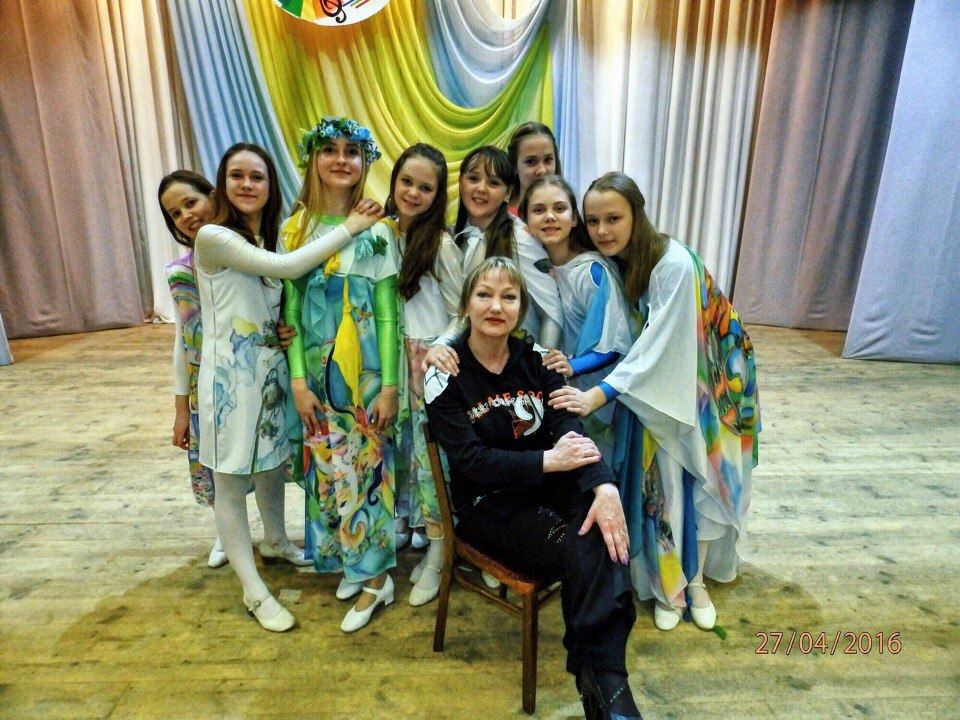  Я с большим интересом посещаю занятия, они дают мне заряд энергии и вдохновения. Дальнейшую свою жизнь я не представляю без танца и думаю, что у меня для этого есть все необходимое. Поэтому я бы хотела выбрать профессию -  хореограф.       Чтобы удостовериться в правильности выбора своей профессии, я обратилась за помощью к своему школьному педагогу – психологу, Семеновой Татьяне Валерьевне, чтобы учесть все свои психологические особенности при выборе профессии.Одним из методов познания себя и своих способностей является психологическая диагностика с помощью тестовых методик.Наиболее известная методика, предназначенная для выявления склонности человека к определенным типам профессий является: Дифференциально - диагностический опросник (ДДО) Е.А.Климова. Автор выделил 5 типов профессиональной направленности: человек-человек, человек-техника, человек - знаковая система, человек - художественный образ, человек-природа.Результаты по методике "Дифференциально-диагностический опросник" (ДДО Е.А. Климова), Зайцевой Анастасии, ученицы 9 Б класса. (см. табл №1.) 100 % (8 баллов) человек – художественный образ, все творческие профессии.Таблица №1.Также была проведена диагностика, по методике «Матрица выбора профессии» (Г.В. Резапкиной). Анастасия набрала максимальное количество баллов по «Артистическому типу». Люди этого типа оригинальны, независимы в принятии решений, редко ориентируются на социальные нормы и одобрение, обладают необычным взглядом на жизнь, гибкостью мышления, эмоциональной чувствительностью. Отношения с людьми строят, опираясь на свои ощущения, эмоции, воображение, интуицию. Они не выносят жесткой регламентации, предпочитая свободный график работы, имеют сложный взгляд на жизнь, гибкость мышления, независимость суждений. Им свойственна несоциальность, оригинальность. Часто выбирают профессии, связанные с литературой, театром, кино, музыкой, изобразительным искусством.Тест Д. Голланда по определению типа личности.Изучая индивидуальные особенности людей, психолог Голланд разработал методику для определения социальной направленности личности (социального характерологического типа), выделив шесть типов:Реалистический тип (Р) Интеллектуальный тип (И) Социальный тип (С) Конвенциальный тип (К) Предприимчивый тип (П) Артистический тип (А)Интерпретация:Каждый тип личности характеризуется некоторыми особенностями: 
- определенными чертами характера и складом ума; 
- способностями к определенным видам деятельности; 
- предпочтениями определенного рода занятий; 
- содержанием увлечений; 
- профессиональными возможностями. Каждому типу личности соответствует определенный тип профессий. В том случае, если человек выбирает профессию соответствующую типу его личности, то он может достичь в ней наибольших успехов и получить наибольшее удовлетворение от работы. По результатам тестирования я отношусь к  Артистическому  типу. Артистический тип личности можно отнести к профессиям типа «человек – художественный образ», что так же подтверждается "Дифференциально-диагностическим опросником" (ДДО) Е.А. Климова.Артистическим типам личности характерны оригинальность, независимость в принятии решении, необычный взгляд на жизнь и эмоциональная чувствительность. Такие люди очень редко ориентируются на одобрение окружающих и социальные нормы, предпочитая двигаться своим путём. Артистические люди не приемлют строгую регламентированность рабочего дня, предпочитая свободный график работы. Обычно такие люди выбирают профессии из мира литературы, кино, театра, изобразительного искусства и музыки.Хобби, которые могут заинтересовать людей с артистическим типом: рисование, фотография, игра на музыкальных инструментах, живопись, посещение музеев, театров, концертов.Подходящие профессии:АрхитекторАртистДирижёрФотографСкульпторМузейный работникУчитель музыкиРежиссёрПродюсерХореографАртистическим людям сложно общаться с офисным типом личности, но достаточно легко поддерживать эффективное взаимодействие с социальным и интеллектуальным типами личности по классификации Голланда. Также во внимание при выборе профессии, психолог обратила внимание на мое активное участие в областных, районных конкурсах.  По результатам психологического обследования, учитывая мои интересы, способности, склонности и личностные особенности, психолог рекомендовала остановиться на выборе профессий в направлении изобразительного искусства, творческого характера. А так как профессия хореограф - профессия художественного направления, значит мной сделан верный выбор своего профессионального пути.6. ЗаключениеДля того чтобы правильно выбрать профессию, нужно учитывать свои интересы и склонности. О профессиях, учебных заведениях можно прочитать в Интернете, в буклетах, посоветоваться с родителями.Я выбираю профессию хореографа, потому что мне хочется творить, раскрывать себя творчески в любимом деле. Я хочу передавать всё, что я умею своим ученикам, прививать им любовь к танцам, раскрывать их лучшие физические и духовные качества. Конечно, это нелегкая профессия, она требует от человека большого профессионализма, терпения, посвященности, самоотдачи. Ей необходимо уделять массу физических усилий и душевных сил.Быть хореографом - значит постоянно находиться в поиске новых замыслов и идей. Быть хореографом  - значит ежедневно отдавать подопечным свой жизненный и духовный опыт, приобщать их к миру прекрасного.          Профессия хореограф – это образ жизни. И тот, кто смог познать магию танца, проникнуться удивительной атмосферой этого прекрасного искусства, уже не может представить себя вне этой атмосферы. Так же как и я.Выполнение проекта мне помогло точно определиться, кем я хочу стать. А моя профессия-это моё будущее!Список используемой литературыматериалы сайта: http://fb.ru/article/309884/horeografматериалы сайта: https://yandex.ru/imagesОксана Захарова- Русский бал. Танцы, костюмы, символика